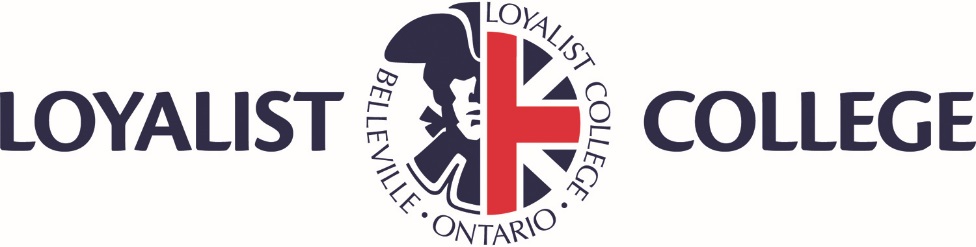 Post Graduate/Accelerated Studies/Direct Entry Admissions Assessment RubricProgram: _______________________________________________ Academic Year: _____________________________	Student Name: __________________________________________ Student Number: ___________________________Assessment Date: ________________________________	Reviewed By: __________________________________Recommendation:  	   Approved		 Approved with conditions		  Not ApprovedNotes:  ___________________________________________________________________________________________Dean: ___________________________________________________	Approval Date: __________________________ES Staff: _________________________________________________ 	ES Process Date: _________________________Minimal  (1) Developing  (2) Competent  (3) Mastery  (4)EducationNo post-secondary credentialPartial Post-secondary credential - – public/privateUnrelated post-secondary Credential – public/privateRelated post-secondary credential - privateTrainingUnrelated WorkshopsUnrelated CoursesSomewhat Related WorkshopsSomewhat Related CoursesSubject Relevant WorkshopsSubject Relevant CoursesProfessional Resume/PortfolioUnrelatedRelatedRecent  RelatedRecent  RelatedDiverse Progressive Work experienceLess than 1 year related experienceUnrelated1-4 years related experience5 – 10 years related experienceOver 10 years related, experienceReferencesNone available1 unrelated to program or 1 not recent (more than 2 years ago) 2 recent  references related to program2 recent  references related to programAdditional/OtherNone relevant Memberships to related organizationsActive in related Member organizations Professional designationsTotals